SWIFT CREEK MIDDLE SCHOOL2100 PEDRICK ROAD		TALLAHASSEE, FL 32317Tel: (850) 414-2670	Fax: (850) 414-2650www.swiftcreek.k12.fl.us 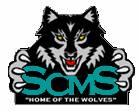 Special Note:  Our Math club will meet after school one day a week.  Students on our math team are expected to attend these club meetings to better prepare themselves for math competitions.  We appreciate parental support to help us achieve this goal.  The math club day will be selected the first week of school and math club flyers will go out the second week of school.  Math club after school will start in early September and run through March.  Please contact your Swift Creek Math club sponsor if you have additional questions.All ESE/504/ESOL student accommodations will be provided within the classroom.Disclaimer: The teacher retains the right to amend or adjust this syllabus as needed to accomplish the standards/learning goals of the course.Nondiscrimination Notification and Contact Information“No person shall on the basis of sex (including transgender, gender nonconforming and  gender identity), marital status, sexual orientation, race, religion, ethnicity, national origin, age, color, pregnancy, disability, military status or genetic information be denied employment, receipt of services, access to or participation in school activities or programs if qualified to receive such services, or otherwise be discriminated against or placed in a hostile environment in any educational program or activity including those receiving federal financial assistance, except as provided by law.” No person shall deny equal access or a fair opportunity to meet to, or discriminate against, any group officially affiliated with the Boy Scouts of America, or any other youth group listed in Title 36 of the United States Code as a patriotic society.An employee, student, parent or applicant alleging discrimination with respect to employment, or any educational program or activity may contact:Dr. Kathleen L. Rodgers, Assistant SuperintendentEquity Coordinator (Students) andTitle IX Compliance OfficerLeon County School District2757 West Pensacola StreetTallahassee, Florida 32304(850) 487-7306rodgersk@leonschools.netDeana McAllister, Labor and RelationsEquity Coordinator (Employees)(850) 487-7207mcallisterd@leonschools.netA student or parent alleging discrimination as it relates to Section 504 of the Rehabilitation Act may contact:Karin Gerold, 504 Specialist (850) 487-7160geroldk@leonschools.netCourse Number: 17000200MCOURSE INSTRUCTORNAMECOURSE INSTRUCTOREMAIL ADDRESSCOURSE INSTRUCTORWEBSITECOURSE INSTRUCTORTELEPHONE CONTACTPlease leave your telephone number and a brief message with the school receptionist.  Your request for a call back will be forwarded to the teacher by the end of each school day, and your call returned within 24 hours.COURSE DESCRIPTIONWhat is a student expected to learn in this course?  1st 9-Week Grading Period Content OutlineMath counts school level to include Sprint, Target and Team assessmentsQuizdoms school levelMath Count tips for Beginners2nd 9-Week Grading Period Content Outline Math counts school level and chapter level when applicable to include Sprint, Target and Team assessmentsQuizdoms school levelMath Count tips for BeginnersMath League3rd 9-Week Grading Period Content OutlineMath counts school level and chapter level when applicable to include Sprint, Target and Team assessmentsQuizdoms school levelMath Count tips for Beginners and LessonsMath League4th 9-Week Grading Period Content OutlineMath counts school level and chapter level when applicable to include Sprint, Target and Team assessmentsMath counts state level when applicableQuizdoms school levelMath Count tips for Beginners and LessonsMath count assessmentsMath LeagueWhat is a student expected to learn in this course?  1st 9-Week Grading Period Content OutlineMath counts school level to include Sprint, Target and Team assessmentsQuizdoms school levelMath Count tips for Beginners2nd 9-Week Grading Period Content Outline Math counts school level and chapter level when applicable to include Sprint, Target and Team assessmentsQuizdoms school levelMath Count tips for BeginnersMath League3rd 9-Week Grading Period Content OutlineMath counts school level and chapter level when applicable to include Sprint, Target and Team assessmentsQuizdoms school levelMath Count tips for Beginners and LessonsMath League4th 9-Week Grading Period Content OutlineMath counts school level and chapter level when applicable to include Sprint, Target and Team assessmentsMath counts state level when applicableQuizdoms school levelMath Count tips for Beginners and LessonsMath count assessmentsMath LeagueTEXTBOOK(S)MATERIALSFEESResourcesA collection of Math Counts, AMC 8, Math Olympiad and additional math resources will be used to teach and assess student learning.COURSE/SCHOOL BEHAVIORAL EXPECTATIONSAll Swift Creek Middle School teachers expect students to adhere to the Leon County Schools Attendance Policy and Student Code of Conduct, which includes the dress code, and expectations of academic integrity such as cheating and plagiarism.  These policies can be found on the Leon County Schools website at www.leon.k12.fl.us, the school website at www.swiftcreek.leon.k12.fl.us, and in the agenda book distributed to each student.Specific Teacher Expectations:All Swift Creek Middle School teachers expect students to adhere to the Leon County Schools Attendance Policy and Student Code of Conduct, which includes the dress code, and expectations of academic integrity such as cheating and plagiarism.  These policies can be found on the Leon County Schools website at www.leon.k12.fl.us, the school website at www.swiftcreek.leon.k12.fl.us, and in the agenda book distributed to each student.Specific Teacher Expectations:GRADING POLICYHow and to what extent are assignments weighted toward determining the quarterly grade in this class?Student classroom performance can be accessed through FOCUS. This on-line grade reporting service is updated by the teacher weekly.  To use this convenient feature, the student information and a password are required.  See the appropriate grade level counselor for this information.How and to what extent are assignments weighted toward determining the quarterly grade in this class?Student classroom performance can be accessed through FOCUS. This on-line grade reporting service is updated by the teacher weekly.  To use this convenient feature, the student information and a password are required.  See the appropriate grade level counselor for this information.GRADING SCALEIn accordance with Leon County School Board policy, 9-week grades will be assigned as described below.In accordance with Leon County School Board policy, 9-week grades will be assigned as described below.HOMEWORKHow often and to what extent should students expect homework in this course?  How is homework evaluated?How often and to what extent should students expect homework in this course?  How is homework evaluated?EXTRA HELP OPPORTUNITIESWhen can struggling students receive teacher assistance outside of class time?When can struggling students receive teacher assistance outside of class time?